.16 count intro (07 sec).Sec 1: [1-8]	Side, Heel Tap, ¼ L, Step, Stomp Beside, Side, Heel Tap, ¼ L, Step, Touch.Restart: WALL 8 after 4 count (Facing 3 o’clock) after start again (Facing 12 o’clock).Sec 2:	[9-16]	Side Rock, Recover, Cross, Hold, ¼ R, Back, ¼ R, Side, Step, Hold.Sec 3: 	[17-24]	Mambo Step, Hold, ¼ L, Step, ½ L, Back, Back, Hold.Sec 4: 	[25-32]	Back, ½ L, Step, Step, Lock Step Fwd, Hold.Sec 5:	[33-40]	Fwd Rock, Recover, Side Rock, Recover, Sailor ¼ L, Step, Hold.Sec 6:	[41-48]	Fwd Rock, Recover, ¼ L, Step, ¼ L, Side, Behind, Side, Cross.Sec 7:	[49-56]	Point, Together, Point, Touch, Side Together, ¼ L, Step, Hold.Start again and have fun!Contact: smoothdancer79@hotmail.comA Summer To Forget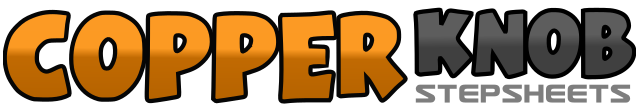 .......Count:56Wall:4Level:Beginner.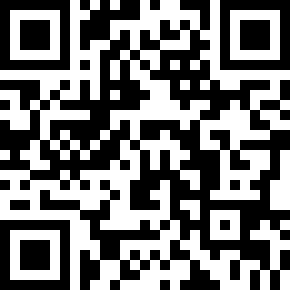 Choreographer:Sebastiaan Holtland (NL) - May 2012Sebastiaan Holtland (NL) - May 2012Sebastiaan Holtland (NL) - May 2012Sebastiaan Holtland (NL) - May 2012Sebastiaan Holtland (NL) - May 2012.Music:Black Summer Sun - Danny Vera : (CD: For The Light in Your Eyes 2003 - iTunes)Black Summer Sun - Danny Vera : (CD: For The Light in Your Eyes 2003 - iTunes)Black Summer Sun - Danny Vera : (CD: For The Light in Your Eyes 2003 - iTunes)Black Summer Sun - Danny Vera : (CD: For The Light in Your Eyes 2003 - iTunes)Black Summer Sun - Danny Vera : (CD: For The Light in Your Eyes 2003 - iTunes)........1-2Step Rf to the right, tap L heel forward. (12:00)3-4Turn ¼ left (9) step Lf slightly forward, stomp Rf beside Lf. **Restart**5-6Step Rf to the right, tap L heel forward.7-8Turn ¼ left (6) step Lf forward, touch Rf beside Lf.1-2Rock Rf to the right, recover on Lf.3-4Cross Rf over Lf, Hold.5-6Turn ¼ right (9) step Lf back, turn ¼ right (12) step Rf slightly to the right.7-8Step Lf slightly forward, Hold.1-2Mambo Rf forward, recover on Lf.3-4Step Rf slightly back, Hold.5-6Turn ¼ left (9) step Lf forward, turn ½ left (3) step Rf back.7-8Step Lf back, Hold.1-2Rf step back, turn ½ left (9) step Lf forward.3-4Step Rf forward, Hold.5-6-7Step Lf forward, lock Rf behind Lf, step Lf forward.8Hold.1-2Rock Rf forward, recover on Lf.3-4Rock Rf to the right, recover on Lf.5-6-7Step Rf behind Lf, turn ¼ left (6) step Lf to the left, step Rf forward.8Hold.1-2Rock Lf forward, recover on Rf.3-4Turn ¼ left (3) step Lf slightly forward, turn ¼ left (12) step Rf to the right.5-6Step Lf behind Rf, step Rf to the right.7-8Cross Lf over Rf, Hold.1-2Point Rf out to right, step Rf beside Lf.3-4Point Lf out to left, touch Lf beside Rf.5-6-7Step Lf to the left, step Rf beside Lf, turn ¼ left (9) step Lf slightly forward.8Hold.